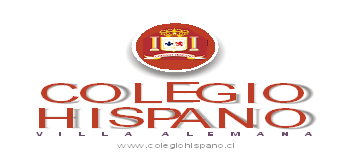 Lista de útiles de Kínder 2021(Se sugiere mochila sin ruedas, ya que dificulta los espacios en el interior del aula y se previenen accidentes)NOTA: Los materiales solicitados se requerirán a medida que sean utilizados.¡BIENVENIDOS AL AÑO ESCOLAR 2021!*Cuaderno interactivo “Trazos y Letras 2”, Editorial Caligrafix (Última edición)*Cuaderno interactivo “Lógica y números 2”, Editorial Caligrafix (Última edición)1Cuaderno Universitario cuadro grande, forro naranjo (Para tareas).1Cuento infantil  no tradicional tapa dura1Libro para colorear (acorde a la edad)1Block c-201Caja de lápices de cera1Estuche  12 plumones tipo jumbo2Caja de plasticina 12 colores1 Pincel paleta N° 123Carpetas  plastificadas con acco clip (archivador) colores: rojo-verde amarillo1Caja de témpera 12 colores1Capa o delantal plástico con mangas, para proteger la ropa10Cilindros de papel higiénico3Colorantes vegetales1Estuche marcado con su nombre2Caja de lápices de colores largos de madera tipo jumbo (marcados)6 Lápices grafitos tipo jumbo4Gomas de borrar1 Tijera punta roma1 Saca punta para lápiz tipo jumbo4Pegamento en barra de 40 gr1Mochila normal (sin ruedas, ya que dificulta los espacios en el interior del aula y se previenen accidentes)3Masas tipo Play Doh  112 g (buena calidad) 1Cinta doble faz1Paquete baja lengua (natural)1Caja plástica organizadora de 16 litros